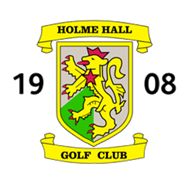 JUNIOR SPONSORED OPENSPONSOR’S COMPETITIONWEDNESDAY 14 AUGUST 201918 Holes Better-Ball Stableford – 90% HandicapCompetition Handicaps requiredHandicap Certificates will be required at registrationTies to be decided on the last 9, 6, 3, 2 or 1 hole(s) (i.e. holes 10-18 on the course)Sponsors Fee - £60.00 – including meal after play Please return the entry form together with a cheque for the entry fee (payable to Holme Hall Golf Club)toThe Manager, Holme Hall Golf Club, Holme Lane, Bottesford, Scunthorpe DN16 3RFEntries will not be accepted without payment of the entry feeSPONSOR’S NAME / COMPANY NAMESPONSOR’S NAME / COMPANY NAMESPONSOR’S NAME / COMPANY NAMEPlayer 1(please print full name)Contact address(please print full addressincluding post code)Email addressTelephone numbersHandicapPlayer 2(please print full name)HandicapPreferred tee time	10.00am onwards	(please tick)Every consideration will be given to meeting your preference, but this cannot be guaranteed.Preferred tee time	10.00am onwards	(please tick)Every consideration will be given to meeting your preference, but this cannot be guaranteed.Preferred tee time	10.00am onwards	(please tick)Every consideration will be given to meeting your preference, but this cannot be guaranteed.